Муниципальное автономное общеобразовательное учреждение           «Калтайская средняя  общеобразовательная школа»Томского районаПроект в старшей группеТема:   «Волшебные бусы»Выполнила:Воспитатель старшей группыЧеснакова Е.В.2023 г.Актуальность: Бусы – это не только элемент украшения, соответствующий тому или иному костюму, бусы – это и полет вашей фантазии, а для ребенка – это еще и доступный и эстетически притягательный дидактический материал. При работе с бусами происходит развитие пространственной ориентации, работа с ними в группе обогащает коммуникативный опыт ребенка, способствует развитию мелкой моторики и, конечно же, творчества. Помимо этого ребенок на практике постигает такие понятия, как цвет, форма, размер. Цель и задачи проекта: Расширить знания детей о разновидностях бус.1. Познакомить детей с видом украшения-бусы;2. Научить способу их изготовления;3. Развивать речь, мышление, моторику, воображение;4. Различать и правильно называть цвета (красный, желтый, зеленый); 5. Закреплять умения собирать целое из частей.6.Формировать интерес ребенка к творческим работамВид проекта: педагогический, познавательно - творческий.Продолжительность: краткосрочный (2недели)  с 01. 12.2022 по 16. 12. 2022 г Участники проекта: родители, воспитатели, дети старшей разновозрастной   группы «Непоседы»Возраст детей:  5- 6лет.Предполагаемый результат:Повышение уровня коммуникативных навыков детей;компетентности педагогов и родителей в вопросах развития коммуникативных навыков детей.Дети знают и умеют:использовать свои знания и впечатления в интеллектуальной и художественно-творческой деятельности;желание и умение работать в детском и взрослом коллективе;Форма реализации проекта:Беседа;Наблюдение;Познавательно-игровая образовательная деятельность;Продуктивная деятельность.Этапы проекта:1 этап -  подготовительный:Подбор методической литературыПодготовка демонстрационного материалаИзготовление дидактических игрПривлечение родителей к процессу решения поставленных задачСоздание условий для реализации проекта2 этап -  основной:Рассматривание иллюстрацийБеседыДидактическая игра «Математические бусы».  Подвижная игра «Собери бусы»ИЗО деятельность.Рисование «Бусы на ёлке».Аппликация «Красивые бусы».3 этап -  заключительный:Организация музея «Волшебные бусы»                          Заключение:Поставленную перед собой цель проекта достигли. В течение двух недель совместно с детьми и родителями  выполнили  и изготовили разные виды бус из различного материала. Ребят очень увлекла  эта работа . Все работали с удовольствием, на достигнутом останавливаться не собираемся, совместно с детьми будем изготавливать бусы на 8 марта для наших мам.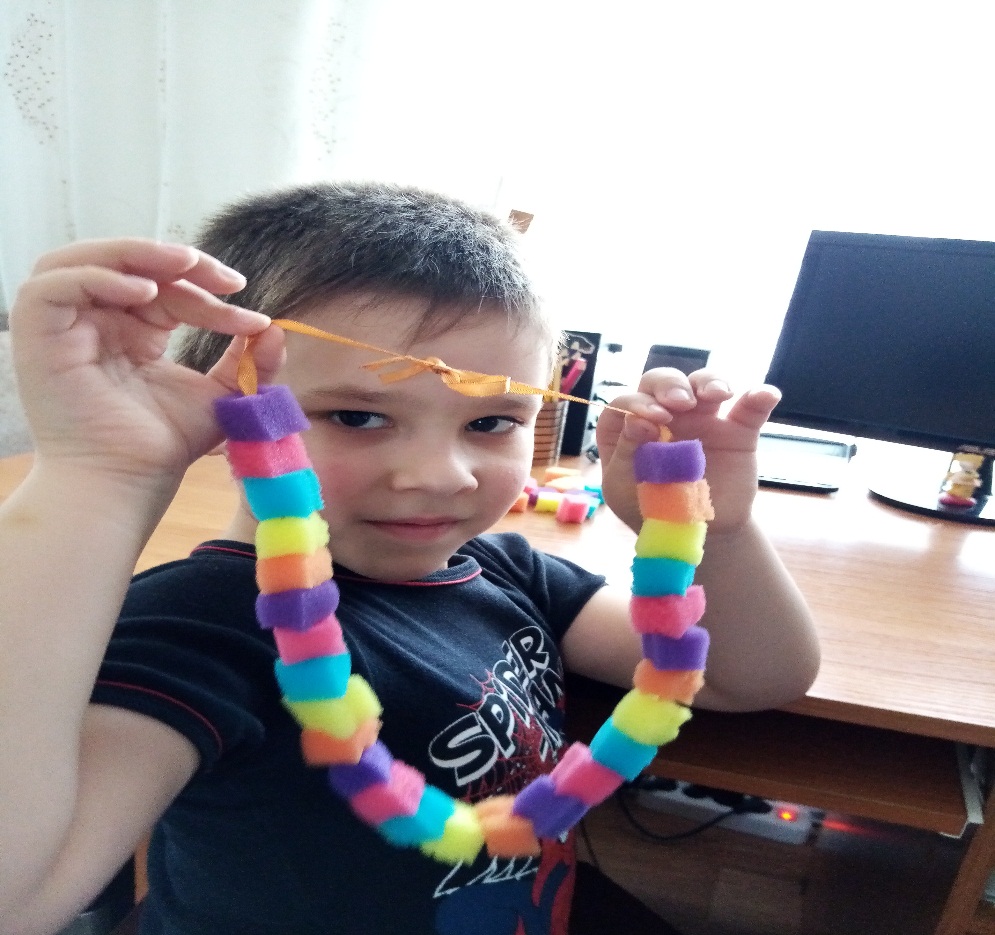 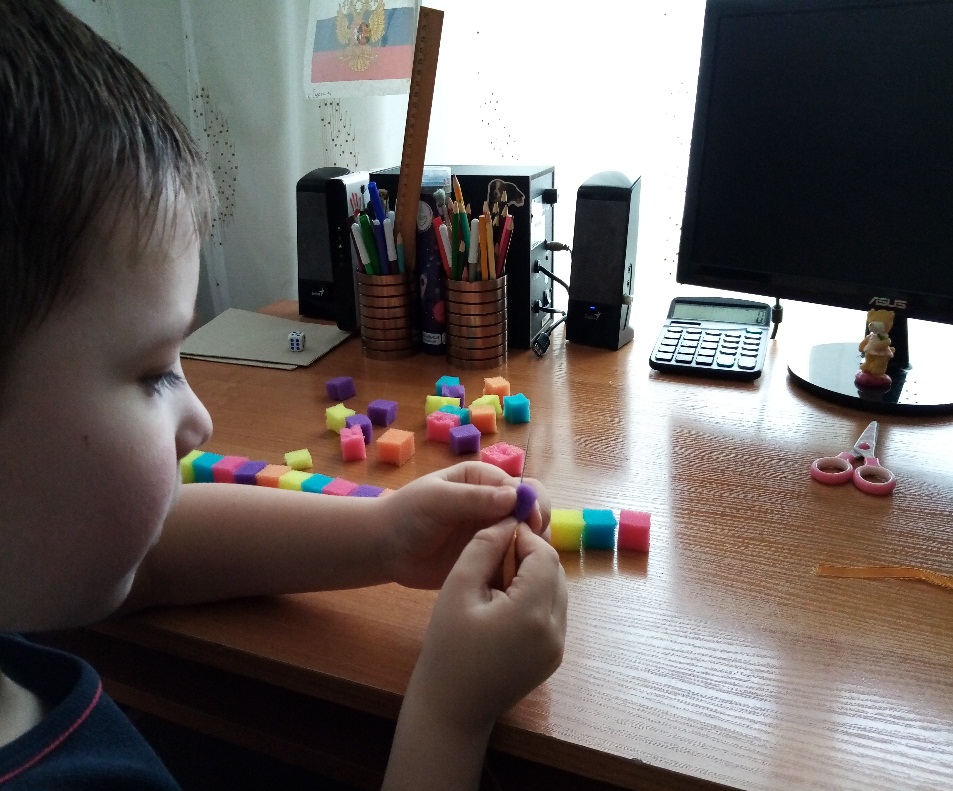 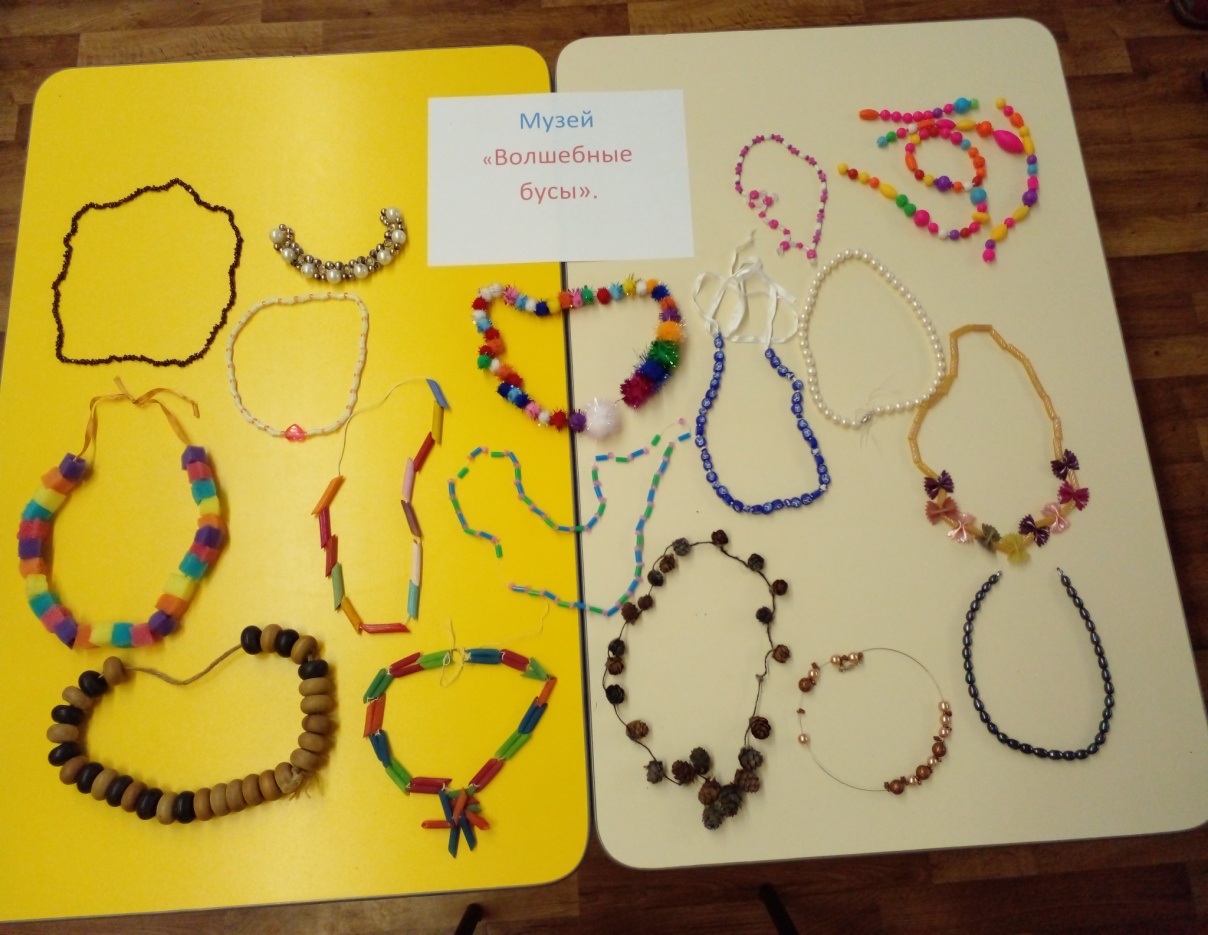 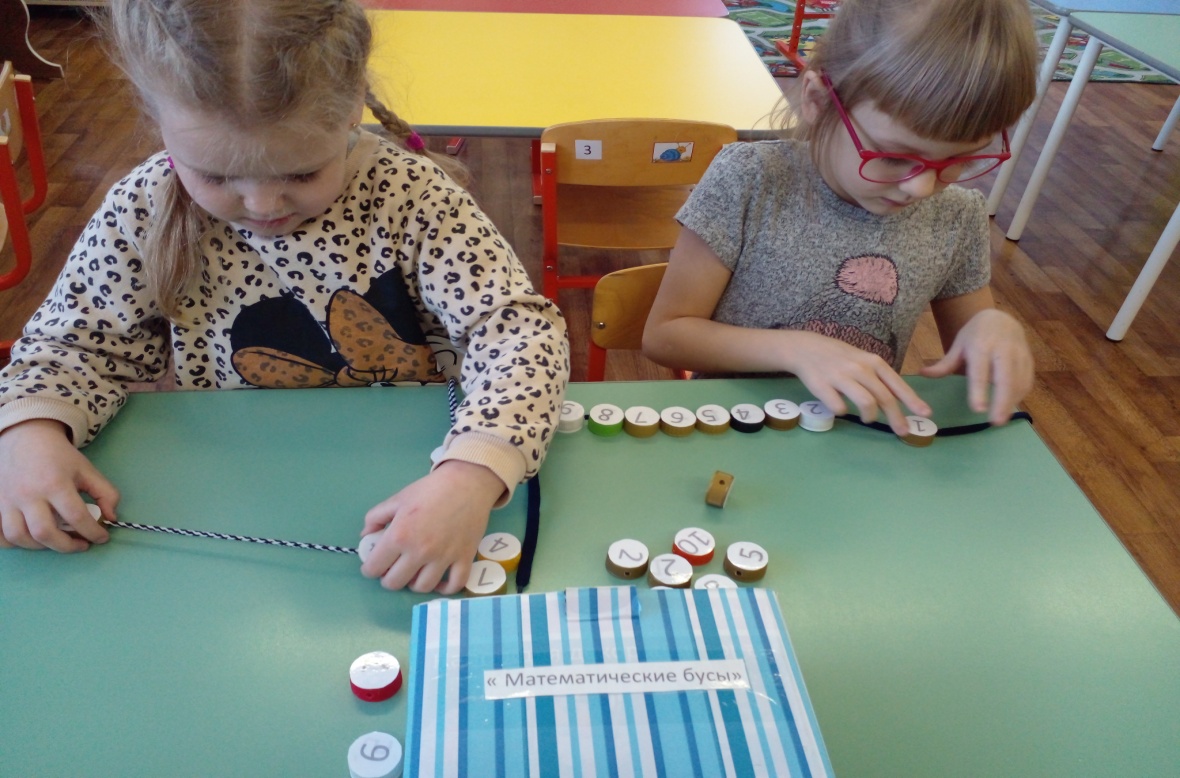 